Reset Student Password or Forgotten PasswordGo to password.mustangps.org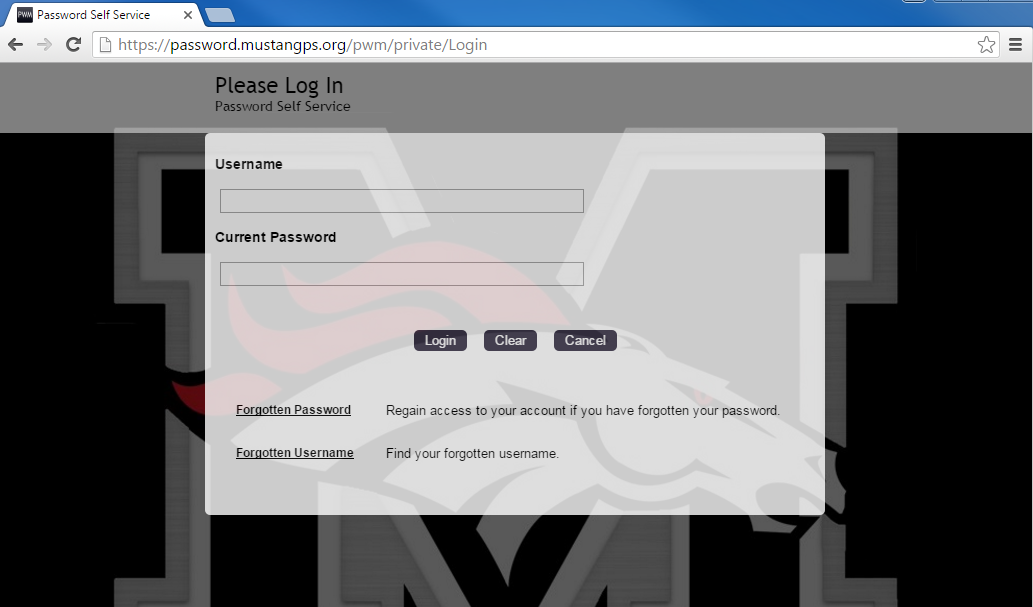 Click Forgotten PasswordEnter username (student#lastname)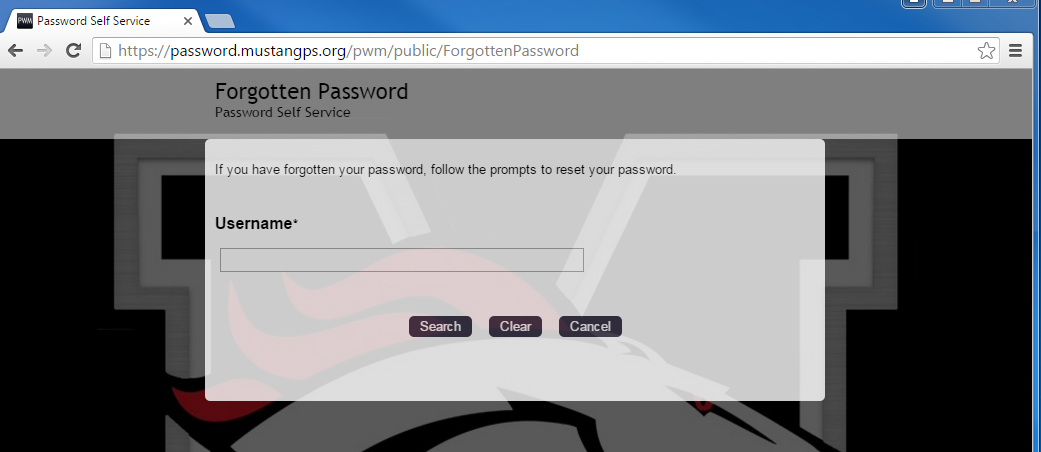 Type in first name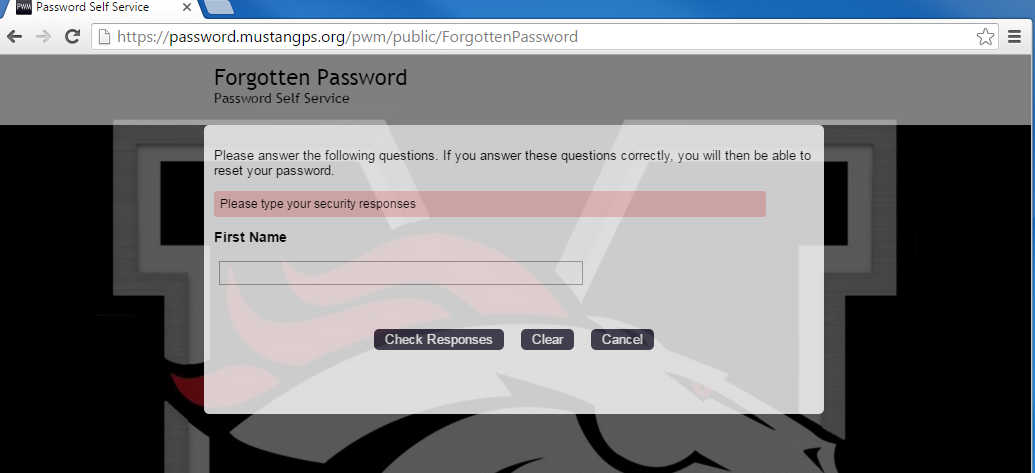 Type in the new password. Passwords are case sensitive, must be at least 8 characters long, cannot be part of your username, and must 3 of the following: Uppercase (A-Z), lowercase (a-z), Number (0-9), or symbol (!#$, etc.).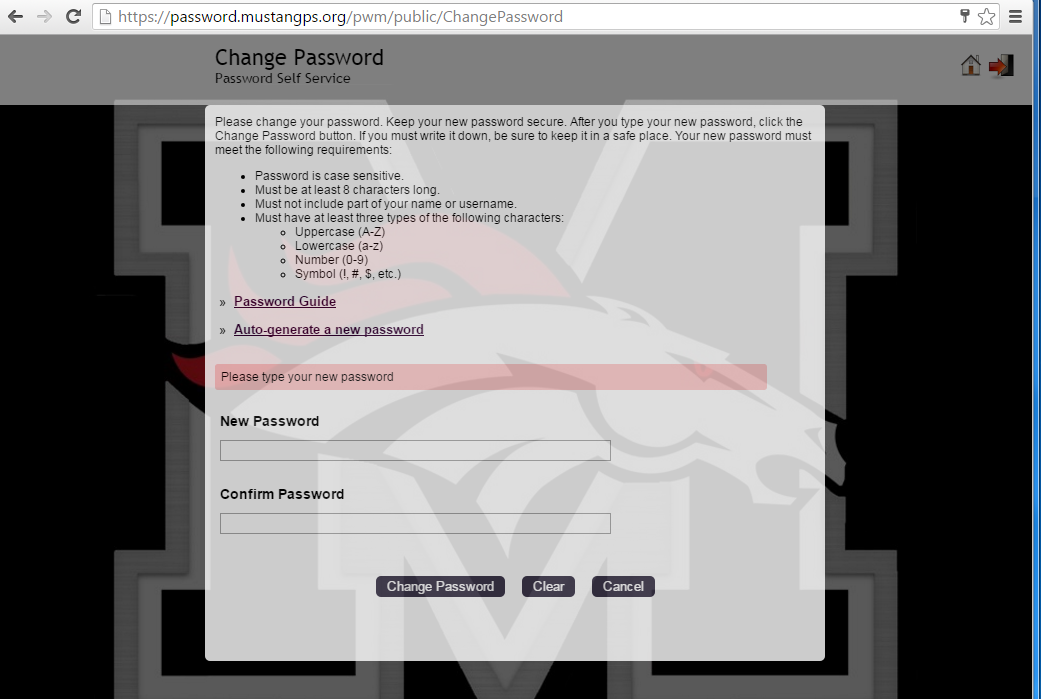 Retype password